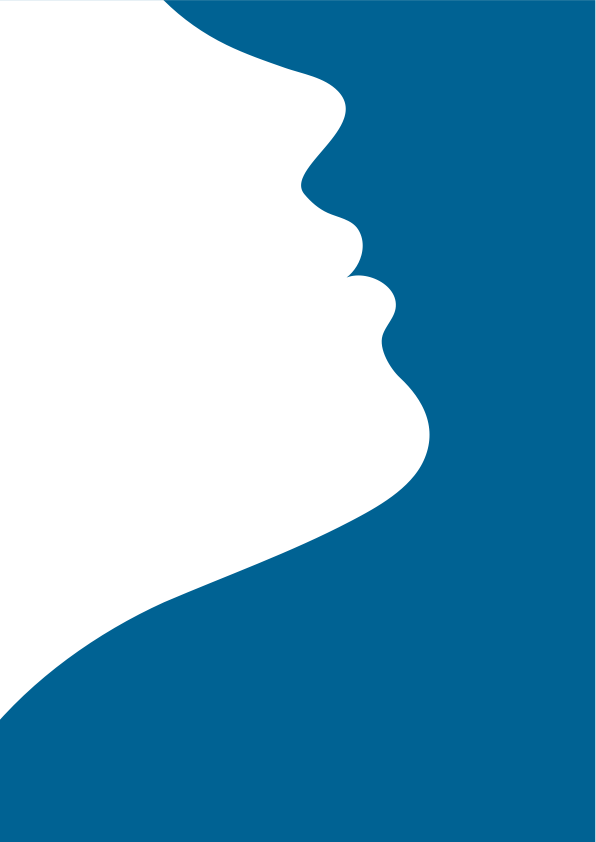 IntroductionPractitioners and clinics will use a vast array of internal policies and procedures, but the most appropriate policies will always depend on the size and nature of the individual organisation. The policies are more effective if they are developed and reviewed on an ongoing basis with the involvement of staff, and are tailored to suit the specific needs of a clinic and its activities. However, some guidance and examples mean that you don’t have to start from scratch.Save Face has developed a number of example generic policies which can be used as a basis for your own policies, where relevant these policies should be tailored to suit the needs and requirements of each individual practitioner and clinic.DisclaimerSave Face accepts no responsibility for any third party loss or consequences arising from the use of these example policies.Template Policy for the Management of Adverse EventsPolicy StatementIt is the responsibility of all clinical staff to be aware of and minimise the risk of serious adverse events and should they occur, to be competent to recognise and instigate appropriate first aid treatment.*Aesthetic Complications Expert Group Protocols will be followed in the event of a complication, and are accessible to all clinical staff in hard copy format for reference.Categories of Adverse EventsPossible serious adverse events (this list should be modified)AnaphylaxisPending necrosisAnaphylaxisMinimise RiskAll patients will complete medical history which shall include information about allergies.
Patients having an anaphylactic reaction in any setting should expect the following as a minimum: Recognition that they are seriously unwell. An early call for help. Initial assessment and treatments based on an ABCDE* approach. Adrenaline therapy if indicated. Investigation and follow-up by an allergy specialist. Resuscitation Council, 2012All clinical staff will have anaphylaxis training updates as appropriate (annual/every two years)All clinical staff will be familiar with Resuscitation Council GuidelinesResuscitation Council Algorithm will be displayed in clinical settingsResuscitation kit will be located in (accessible location)Clinicians will dial 999 immediately/instruct clinic staff to dial 999 immediatelyResuscitation Kit will contain, as a minimum standard;Two Adrenaline (epinephrine) ampoules 1, or x2 auto injectors such as Emerade® auto injector  with adult doseFour 23 guage Needles for IM injectionFour Graduated 1ml Syringes Laerdal or equivalent adult maskDrugs should be checked regularly for expiry datesDiagnosis and treatment protocol as per Resuscitation Council Guidelines. It is recommended practitioners download and print for display and easy referral, the Resuscitation Council Algorithm; https://www.resus.org.uk/pages/anaalgo.pdf As a life threatening event requiring hospital treatment, anaphylaxis is a reportable event.  If related to a prescription only medicine, it should be reported using the MHRA Yellow card Scheme, if to a dermal filler (a medical device) then reporting button as directed on MHRA home page; http://www.mhra.gov.uk/Safetyinformation/Reportingsafetyproblems/Devices/index.htm.  Of course, manufacturers should be notified also.Pending NecrosisMinimise RiskBe familiar with related anatomy of arteries and veinsBe aware of high risk zones for treatmentBe familiar with signs and symptoms of vascular compromiseUse blunt tip cannula as appropriateDraw back when possible, before injecting with a needleInject slowlyObserve patient for painObserve skin for signs of blanchingIn the event of vascular compromise:Stop injecting immediately, if blanching observedInstigate immediate measures to restore circulation. These may include;Vigorous massageInjection with Hyalase as per protocolApplication of heatIf circulation restored patient should be observed and contact maintained until recoveryClinician should consider further remedial treatment options (with reference to medical history);Administration of aspirin 300mgApplication of GTN patch at siteContinued warmingAssess risk of necrosisPatients pain levelDocument decision making process to treat or refer;If referring;Clinician should either accompany patient or provide referral letter and maintain contactNotify insurerMaintain documentation of any further assessment, treatment and communication.References and Further ReadingResuscitation Council guidelines 2012 Managing Necrosis (BACN Managing Complications Workshop, (Dr. Martyn King), 2012)